USAG-Stuttgart Panzer Auto Skills Center 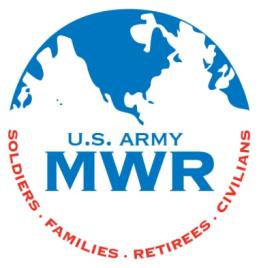 NON-OPERATIONAL/OPERATIONAL MOTORCYCLE STORAGE AGREEMENTPrivacy Act StatementAUTHORITY:  Title 5 of the  Code. Section 301Principle Purpose:  To record the agreement and regulations for use of the Storage Facility provided by the Panzer Auto Skills Center, United States Army Garrison Stuttgart, and to advise individuals of their responsibilities during the period of the agreement and the consequences that will occur if the agreed upon responsibilities are not met.  The DoD, Panzer Auto Skill Center, and it’s employees are not responsible for ANY damage to your vehicle during storage ranging from minor scratches during movement to complete losses due to fire. VIN:		                                                             	                                           Date Registration Expires:BIKE     Make:				      Model:	                          	  Year:                            License Plate:INFO   D   I	First Name:						Address:R   N	I    F 	Last Name:						City, state:V  OE   R	Spouse Name:						Zip Code:R  M     A	Rank / Grade:						Duty Phone:     T							      I	SSN:			          -	              -			Home / Cell Phone:     O	     N	Birth Date:						Military / Work E-mail:DEROS:							CDR / Supervisor								Name & Phone #:Organization Unit:Terms:IT IS THE CUSTOMER’S RESPONSIBILITY TO CARRY INSURANCE TO COVER THE VEHICLE FOR ANY AND ALL POTENTIAL DAMAGES.  Motorcycle Storage: $30 per month paid in advance for the entire storage period. Once the bike is stored, there is a $20 service fee each time the motorcycle is removed from storage with one week notice. No maintenance is allowed on bikes while in storage. Customer is required to provide a copy of proof of insurance which shows insurance coverage with liability through the entire storage contract. The motorcycle will be inspected with the owner and all previous damage will be documented on a form and photographed. If the storage contract needs to be extended, a new copy of proof of insurance showing the extended dates will be required. All vehicles shall have up to date licensing and registration. Storage lot is accessible only during Auto Skills open hours: 1200-2000 Wed – Fri,  1000-1800 Sat-Sun, Closed US HolidaysFederal law and the Department of Defense policy (10USC2575 and DOD 4169.21-M) requires precise time-consuming procedures to be followed when disposing of abandoned property. In order to avoid the expense and inconvenience this procedure involves, the customer specifies that the Non-appropriated Fund Instrumentality (NAFI), supporting the Auto Skills Center program, may unconditionally dispose of the property described above in any manner it may deem suitable if it’s permitted to remain on the Auto Skills Center lot premises past 90 days (maximum of 60 days of non-payment as well as 30 days allotted for response after contact), and the owner releases the US Government, it’s NAFI’s, and it’s representatives from all claims and demands arising from such disposition. The release extends to the owners heirs or assignees which might assert such claims or demands as a result of the NAFI disposing of the property. I agree that my vehicle can be declared abandoned after 60 days of non-payment, or for expired registration and that I am also responsible for additional administrative, towing and disposal fees.  I understand thatNAFI may unconditionally dispose of your vehicle described above after 90 days,  as a result of non-payment or expired registration.                                                                                                   Initial:________I agree the DoD will not be held responsible for loss, damage, or stolen items while my vehicle is in storage and that I may not make a claim in the Military Claims Office for any potential damages.							                  Initial:________For any violations of the storage agreement you may be sent an e-mail and a notice through the military postal service to your address listed above. NOTE!!! It is imperative you notify us of any address changes. If we have not received a response within 30 days we reserve the right to dispose of the vehicle in accordance with established base guidelines.I certify that I, or a member of my family, own this vehicle being placed into storage and that I am authorized to use the Panzer Auto Skills facility and its services.I have read, understand and agree to the terms of this storage agreement and my responsibilities.Signature of Owner: ______________________________________________________________________  Date:__________________________	Employees Name: ________________________________________________________________________ Date:__________________________Copy of registration\insurance received:   YES   NO        Keys received:   YES   NO      Owners initials: _________   Employees initials: ________Auto Pay:    YES   NO         Credit card information: __________________________________________________ Expires: __________________